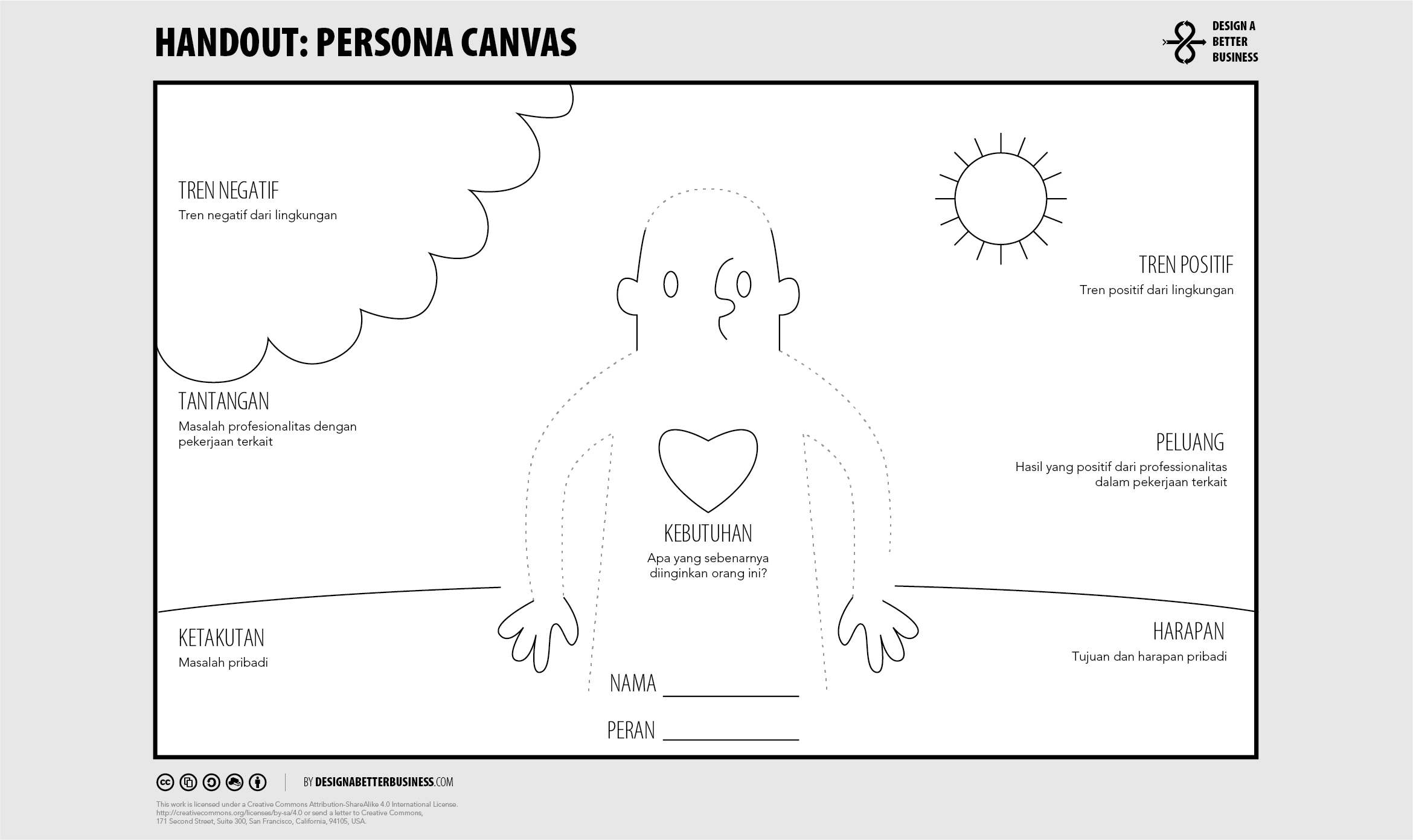 PENJELASANPesona canvas adalah canvas untuk mengelaborasi krakteristik pribadi masyarakat dampingan. Penggunaan canvas ini dilakukan dengan:Tren negatif, diisi dengan kelemahan yang ada pada orang tersebut.Tren positif, diisi dengan kekuatan yang ada pada orang tersebut.Tantangan, diisi dengan hal-hal yang menjadi tantangan di lingkungan tersebut pada masalah profesionalitas dengan pekerjaan terkait.Kekhawatiran, diisi dengan hal-hal yang menyebabkan kekhawatiran terkait dengan masalah pribadi.Peluang, diisi dengan hasil yang positif dari professionalitas dalam pekerjaan terkaitHarapan, diisi dengan hal-hal yang menjadi tujuan dan harapan pribadi.Kebutuhan, diisi dengan hal-hal apa yang sebenarnya diinginkan oleh orang tersebut.